Räumliches Denken!Wie sehen die verschiedenen Kinder dieses Würfelgebäude? Zeichne mit den passenden Farben! 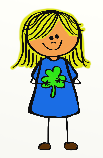 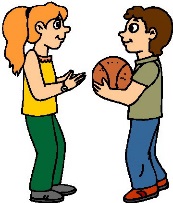 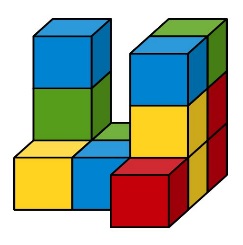 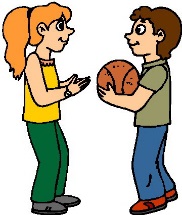 Lukas macht eine Radtour. Er startet um 7:35 Uhr. Um 10:03 Uhr macht er eine dreißigminütige Pause. Nach der Pause fährt er noch 1 Stunde und 17 Minuten weiter.a) Wann beendet er seine Radtour?   (( Lösung: 11:50 Uhr))b) Wie lange saß er auf seinem Rad? ((3 Stunden 45 Minuten))c) Wann beendete er seine Pause - Uhrzeit? ((10:33 Uhr))Herr Kaufmann hat sich seine  Haushaltsausgaben zusammengezählt und ein Diagramm erstell.Berechne die durchschnittlichen Kosten für seinen Haushalt pro Monat! 
((252 €))Jede Dose ist gleich schwer - wie schwer ist eine Dose?  ((265 g))
















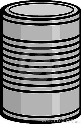 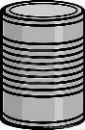 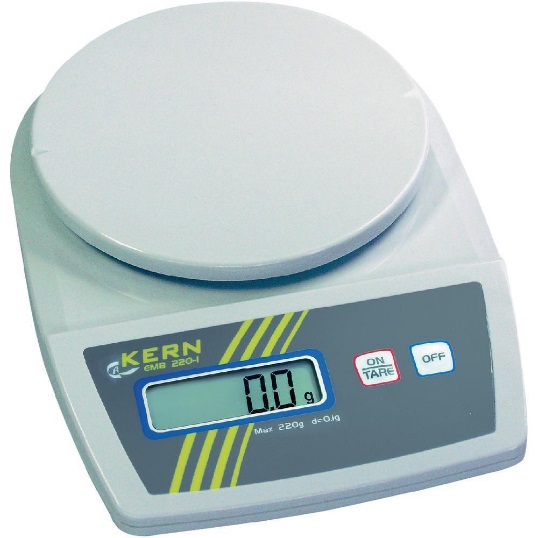 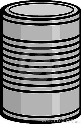 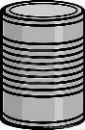 Spiegelung durchführen
















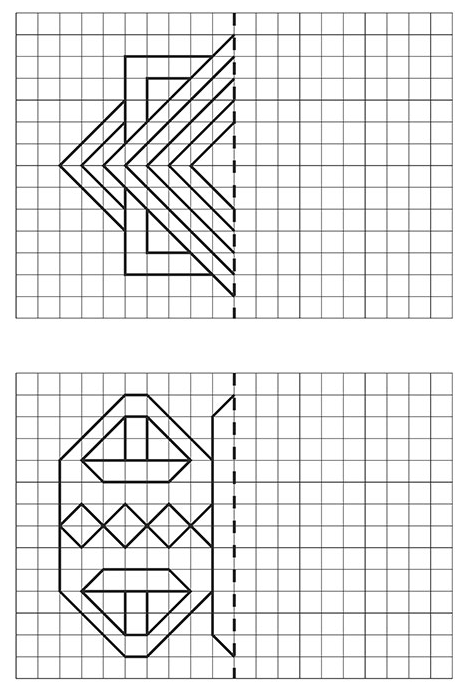 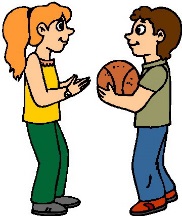 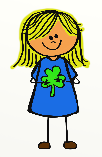 